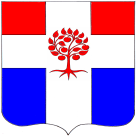 Администрациямуниципального образования Плодовское сельское поселениемуниципального образования Приозерский муниципальный районЛенинградской областиР А С П О Р Я Ж Е Н И Еот  30 марта 2017 года   № 25-рВ соответствии с Федеральным законом от 21.12.94 г. № 68-ФЗ «О защите населения и территорий от чрезвычайных ситуаций природного и техногенного характера», Федеральным законом от 21 декабря 1994 года № 69-ФЗ «О пожарной безопасности», областным законом Ленинградской области от 25.12.2006 г. № 169-оз «О пожарной безопасности Ленинградской области», в целях усиления охраны лесов и противопожарной защиты населенных пунктов, объектов экономики и инфраструктуры, предотвращения природных пожаров и борьбы с ними на территории муниципального образования Плодовское сельское поселение, в целях недопущения перехода палов сухой травы на территорию населенных пунктов и земли государственного лесного фонда:1. Запретить сжигание мусора в населенных пунктах, выжигания сухой растительности и пала травы на территории населенных пунктов. 2. Гражданам, проживающим и находящимся на территории муниципального образования Плодовское сельское поселение, членам садоводческих и огороднических некоммерческих объединений:2.1. Обеспечить соблюдение противопожарного режима и не допускать применение открытого огня и других возможных источников возгорания вблизи полей, сельскохозяйственных угодий, мест размещения сухой травы, торфяных месторождений, в лесных массивах, в том числе на индивидуальных участках, садоводствах, огородничествах и населенных пунктах;2.2. Не допускать сжигания сухой травы и мусора в населённых пунктах и садоводствах вблизи зданий и построек, а также без постоянного наблюдения.3. Заместителю главы администрации Ганныч С. В.: 	- провести разъяснительную работу с местным населением, отдыхающими и руководителями садоводств на территории поселения;	- использовать информационные стенды для оповещения населения о мерах пожарной безопасности и правилах поведения при возникновении чрезвычайных ситуаций.4. Рекомендовать директору АО «ПЗ «Первомайский» Павлову А. В.:  4.1. Принять меры по недопущению проведения сельскохозяйственных палов травы  на территориях, граничащих с лесом и населенными пунктами.                4.2. Установить строгий противопожарный режим при работе на полях и сельскохозяйственных угодьях,  а также в местах расположения торфяных месторождений и в лесном фонде со сходом сухой травы; запретить применение открытого огня, а также исключить применение других возможных источников зажигания; запретить либо установить соответствующий режим курения;4.3. Произвести опашку с устройством минерализованных полос вдоль границ используемых земель сельскохозяйственного назначения.5. Рекомендовать руководителям организаций арендованных лесных угодий и лесопользователям:   5.1. Произвести опашку с устройством минерализованных полос вдоль границ лесных массивов, непосредственно примыкающих к населённым пунктам.   5.2. Организовать взаимодействие с администрацией МО Плодовское сельское поселение и другими организациями для реализации мероприятий по предупреждению и тушению лесных пожаров.6. Старостам населённых пунктов МО Плодовское сельское поселение:   6.1. Обеспечить пропаганду необходимости соблюдения противопожарного режима и информирование населения.   6.2. Обеспечить информирование администрации поселения, ОГПН Приозерского района, участкового инспектора Приозерского ОМВД, должностных лиц организаций о несанкционированных отжигах сухой травы или поджогах для принятия решения о возбуждении административного расследования.7. Настоящее распоряжение опубликовать в средствах массовой информации и разместить на официальном сайте МО Плодовское сельское поселение.8. Распоряжение вступает в силу с момента его опубликования.9. Контроль за исполнением настоящего распоряжения оставляю за собой.Глава администрации								О. В. Кустоваисполн.: Швирид Л. А., тел.96-309Разосл.: Дело – 3, прокуратура – 1, организациям по списку - 5О запрете выжигания сухой растительности на территории муниципального образованияПлодовское сельское поселение 